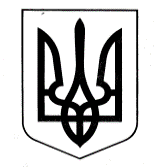 УКРАЇНАУПРАВЛІННЯ ОСВІТИОЗЕРНЯНСЬКИЙ ЗАКЛАД ЗАГАЛЬНОЇ СЕРЕДНЬОЇ СВІТИ САФ’ЯНІВСЬКОЇ СІЛЬСЬКОЇ РАДИ ІЗМАЇЛЬСЬКОГО РАЙОНУ ОДЕСЬКОЇ ОБЛАСТІНАКАЗ№ 80/О                                                                                               14.06.2021 р.	Про випуск учнів 11-х класів та 12-го класузаочної форми навчання      Керуючись ст. 53 Конституції України, Законами України «Про освіту», «Про загальну середню освіту», відповідно до Порядку переведення учнів (вихованців) загальноосвітнього навчального закладу до наступного класу, затвердженого наказом Міністерства освіти і науки України від 14.07.2015 № 762, зареєстрованого у Міністерстві юстиції України 30.07.2015 за № 924/27369, наказу Міністерства освіти і науки України від 16.10.2018 № 1109 «Про деякі питання документів про загальну середню освіту», зареєстрованого у Міністерстві юстиції України 12.11.2018 за № 1279/32731, згідно листа МОН № 1/9-218 від 27.04.21 року «Про організоване завершення 2020/2021 навчального року та реалізацію Закону України «Про внесення змін до Розділу ІІ "Прикінцеві та перехідні положення" Закону України "Про внесення змін до деяких законодавчих актів України, спрямованих на забезпечення додаткових соціальних та економічних гарантій у зв'язку з поширенням коронавірусної хвороби (СОVID-19)" (щодо окремих питань завершення 2020/2021 навчального року)» на підставі річного оцінювання за курс повної загальної середньої освіти учнів 11-го класу та 12 класу заочної форми навчання, згідно з рішенням педагогічної ради №12 від 14.06.2021 року НАКАЗУЮ:Видати свідоцтво про повну загальну середню освіту особливого зразка та золоту медаль «За високі досягнення у навчанні» учню Моску Давиду Григоровичу.Видати свідоцтва про повну загальну середню освіту особливого зразка та срібну медаль «За досягнення у навчанні» наступним учням:Морару Богдану Олеговичу Марку Владиславу ФедоровичуДобрієвій Олені Федорівні. 2. Випустити зі школи у 2021 році та вручити свідоцтва звичайного зразка про повну загальну середню освіту учням 11 класу та 12 класу заочної форми навчання:3. Вручити Похвальні грамоти за високі досягнення у вивченні окремих предметів Моску Давиду Грироровичу4. Класним керівникам 11-х класів та 12 класу заочної форми навчання Морару П. Н., Моску М. М. та Гібу А. К. зробити відповідні записи на сторінках класного журналу в розділі «Зведений облік навчальних досягнень учнів» у графі «Рішення педагогічної ради» та в особових справах учнів до 30.06.2021 року.6. Взяти під контроль виставлення особистого підпису учнів про одержання свідоцтв про повну загальну середню освіту в Книзі обліку і видачі свідоцтв та додатків до свідоцтв про повну загальну середню освіту до 30.07.2021 року.
7. Контроль за виконанням цього наказу залишаю за собою.
Директор   _________   Оксана ТЕЛЬПІЗЗ наказом ознайомлені:                         ____________ Парасковія МОРАРУ                         ____________ Марія МОСКУ                         ____________ Аліса ГІБУ№Прізвище ім’я по батьковіАрику Лія ФедорівнаБаліка Віктор ІллічБаліка Віорел ІвановичБаліка Магдалена СевастянівнаБаліка Максим     Микитович                                            Браїла Ніна ДмитрівнаВойку Анастасія ГеоргіївнаВойку Валерій ІвановичГецой Геннадій Михайлович Добрієв Віктор ВіталійовичКараман Владислав МихайловичКарпов Владислав ЮрійовичКлопот В’ячеслав В’ячеславовичНикодим Валерія ЛазарівнаНикодим Павліна ІванівнаРуссєв Микола СергійовичБаліка Денис МихайловичБіна Анатолій АнатолійовичБраіла Аделіна ПетрівнаБраїла Влада ЄвгенівнаГергі Доріна ІванівнаГергі Євген ДаниловичГергі Купріян ЄвгеновичЗалож Сергій Анатолійович      Киріяк Вероніка ПетрівнаМоску Віталій ПетровичПаску Олександр ПавловичПетрика Олег СеменовичСевастіан Лідіа ФедорівнаСевастіян Ерік ГеоргійовичХаджи Маріу ФедоровичХаджи Флавіу ФедоровичЩука Аліна СтепанівнаАрику Сергій СеменовичБаліка Ілона СеменівнаБойнегрі В’ячеслав ІвановичБраіла Владислав ВасильовичВасиліогло Ігор СергійовичГергі Іван ОхрімовичГергі Мірела МихайлівнаІгнат Абел СеменовичПлачкова Аліна Дмитрівна 